2021-2022 EDUCATION YEAR …………………SECONDARY SCHOOL ENGLISH LESSON 2nd TERM 1st EXAM FOR 7th GRADERS NAME & SURNAME:                                                                                                           POINT: CLASS :              NUMBER:   Answer the questions according to the invitation card. (6x1:6points)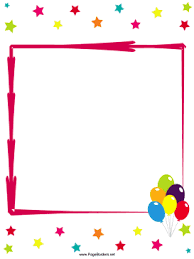 B)Match the sentences! (10x2=20 Pts)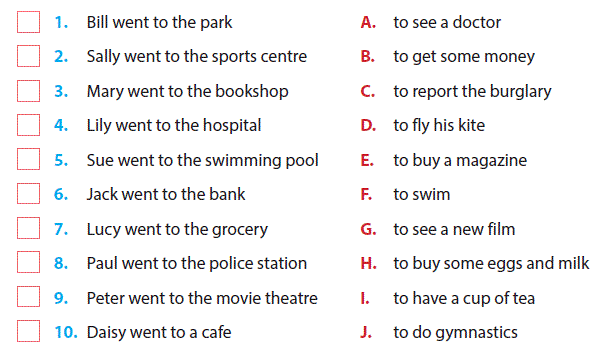 . CFill in the blanks with  word" Will"  or "Won't" According the chart (10 Pts)Furkan _____________ get married, study medicine and live in İzmir.Büşra ______________ be an archeologist and live in Adana.Azra _______________  live in Erzurum and be an archeologist.Büşra ______________ get married and live in Eskişehir.Murat ______________ live in Eskişehir and get married.Choose the correct answer. (14x4:56 points)Abdullah: Why don’t we eat ice cream?Celal:……………. Ihave a sore throat.I’d love to but I can’t.Sure.Good idea.Let’s eat.Zehra: Shall we go to the cinema tonight.?Sude: …………… Let’s meet at 7.00.Zehra: OK. I’m sorry, I can’t.No, thanks.Good idea.No, thank you.Yusuf: ………….. goals did Cristiano Ronaldo score at the last match?Mahmut: Three.How many     b)How muchc) How often d)How oldFurkan:…………….. water is there in the bottle?Mert: Some.How many   b)How muchc)How often  d)How oldYukarideki kelimelerle anlamlarının doğru eşleştirilmesi hangisidir?1-B  2-A  3-D  4-C1-C  2-B  3-A  4-D1-D  2-C  4-B  4-A1-D  2-B  3-A  4-CArda: When is the party?Buğra: …………….Arda: OK. I will be there.At my placeAt one o’clockA slumber partyOn 10th April, TuesdayAşağidaki cümlenin sonuna aşağidakilerden hangisi gelemez?I will be rich………..in the futurein five yearsyesterdaytomorrowEsra:What is your dream for the future?Sümeyye :…..My trainers need washing.I will be an excellent doctor.It will be an interesting travel.I would like some ice cream.(ANSWER THE QUSETIONS 9 AND 10 ACCORDING TO THE TEXT.)Hi! My name’s Kadir. I always dream of being a famous football player. I will play for my favorite team, Galatasaray. I believe I will score a lot of goals and win lots of medals in my career. Also, I’ll earn a lot of money. So, I’ll help my family and poor people in my country. I hope these will come true.The text is about Kadir’s  ……future problemsfamily poor peopledreamsWhich one is false?Kadir wants to be a well known footballer.Kadir believes he will be a successful footballer.Kadir will help poor people if he has a lot of money.Kadir will graduate from university.Anlam akışını bozan ifade hangisidir?(I) I really enjoy seeing new places and learning about different cultures. (II) I think robot teachers will be in classrooms in the future. (III) I always dream of travelling around the world. (IV) I’ll be a famous traveler in the future.a) I           b) II         c) III        d)IVYukarıdaki metinde hangi sorunun cevabı yoktur?What is her name?How many pets does she have?What is her dream job?Where will she live?Mustafa Kemal Atatürk founded the Turkish Republic … 29th October…..1923.on / in         b) at / inc)    in / at        d) in / onMy little brother is only 5 years old. He likes watching …………..cartoon     b) newsc)documentary   d) soap operaCEVAP ANAHTARI :YOUTUBE ……………C)Circle the correct choice(8 Pts)The presents/ guests are wearing party hats.Judy is opening her birthday present/ decorations.Halil is decorating the room with colorful guests/ balloons.It's my birthday. Let's have a parade/ party.Why don't we light a candle/ mask.Let's  invite/ decorate  the cake with cherries and candles.If you want to buy magazine you should go to the bookstore/ chemist's.If you want to see the statues, you should go to the museum/ department store.Get marriedJobLiveFurkanmedicineİzmirBüşracomputer engineeringEskişehirMurat  Xteaching MathsAdanaAzraarcheologistErzurum1.food A. mum2. partyB. parti3. candleC. kutlamak4. celebrateD. yiyecek